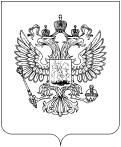 РоскомнадзорУправлениеФЕДЕРАЛЬНой СЛУЖБы ПО НАДЗОРУ В СФЕРЕ СВЯЗИ, ИНФОРМАЦИОННЫХ ТЕХНОЛОГИЙ И МАССОВЫХ КОММУНИКАЦИЙ По Белгородской областиПРИКАЗО внесении изменений в приказ от 15.02.2010 № 01-07/43 «О создании Консультативного совета по применению законодательства Российской Федерации о средствах массовой информации»В связи с актуализации сведений о составе участников Консультативного совета по вопросам применения законодательства Российской Федерации о средствах массовой информации,п р и к а з ы в а ю Утвердить состав участников Консультативного совета по вопросам применения законодательства Российской Федерации о средствах массовой информации в соответствии с Приложением № 1 к настоящему приказу.Контроль за исполнением настоящего приказа оставляю за собой.Руководитель									М.Ю. НегодинБелгород№